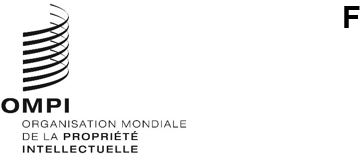 Acte de Genève de l’Arrangement de Lisbonne sur les appellations d’origine et les indications géographiquesADHÉSION DE LA RÉPUBLIQUE DÉMOCRATIQUE POPULAIRE LAOLe 20 novembre 2020, le Gouvernement de la République démocratique populaire lao a déposé auprès du Directeur général de l’Organisation Mondiale de la Propriété Intellectuelle (OMPI) son instrument d’adhésion à l’Acte de Genève de l’Arrangement de Lisbonne sur les appellations d’origine et les indications géographiques (ci-après dénommé “Acte de Genève de l’Arrangement de Lisbonne”), adopté à Genève le 20 mai 2015.Conformément à la règle 4.1) du règlement d’exécution commun à l’Arrangement de Lisbonne concernant la protection des appellations d’origine et leur enregistrement international et à l’Acte de Genève de l’Arrangement de Lisbonne sur les appellations d’origine et les indications géographiques (ci-après dénommé “règlement d’exécution commun”), le Gouvernement de la République démocratique populaire lao a notifié le nom et les coordonnées de son administration compétente aux fins des procédures prévues par l’Acte de Genève de l’Arrangement de Lisbonne :Département de la propriété intellectuelleMinistère des sciences et des technologiesNahaidyao RoadChanthabouly DistrictP.O.Box 2279VientianeRépublique démocratique populaire laoTél. : (856) 21 213 470 ext. 154Mél. : dip.laopdr@gmail.comSite Web : https://dip.gov.laConformément à la règle 4.3) du règlement d’exécution commun, l’administration compétente visée au paragraphe 2 communiquera les informations relatives aux procédures applicables sur son territoire concernant la contestation et l’application des droits sur les appellations d’origine et les indications géographiques.  Ces informations seront publiées à l’adresse https://www.wipo.int/lisbon/fr/applicable_procedures.html.L’Acte de Genève de l’Arrangement de Lisbonne entrera en vigueur à l’égard de la République démocratique populaire lao le 20 février 2021.Le 12 janvier 2021Avis n° 1/2021